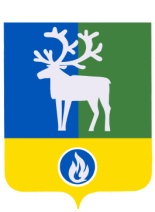 СЕЛЬСКОЕ ПОСЕЛЕНИЕ ПОЛНОВАТБЕЛОЯРСКИЙ РАЙОНХАНТЫ-МАНСИЙСКИЙ АВТОНОМНЫЙ ОКРУГ -  ЮГРААДМИНИСТРАЦИЯ СЕЛЬСКОГО ПОСЕЛЕНИЯ ПОЛНОВАТ ПроектПОСТАНОВЛЕНИЕот             2020  года                                                      	                                               №       Об утверждении положения о сообщении лицами, замещающими должности муниципальной службы администрации сельского поселения Полноват, а также работниками организаций, в отношении которых сельское поселение Полноват выступает единственным учредителем, о получении подарка в связи с протокольными мероприятиями, служебными командировками и другими официальными мероприятиями, участие в которых связано с исполнением ими служебных (должностных) обязанностей, сдаче и оценке подарка, реализации (выкупе) и зачислении средств, вырученных от его реализации   В    соответствии  с     Постановлением   Правительства   Российской  Федерации  от 9 января 2014 года № 10 «О порядке сообщения отдельными категориями лиц о получении подарка в связи с протокольными мероприятиями, служебными командировками и другими официальными мероприятиями, участие в которых связано с исполнением ими служебных (должностных) обязанностей, сдачи и оценки подарка, реализации (выкупа) и зачисления средств, вырученных от его реализации»,  Законом  Ханты-Мансийского  автономного округа – Югры  от  25 сентября  2008  года  № 86-оз  «О мерах по противодействию    коррупции   в   Ханты-Мансийском     автономном  округе – Югре»,     постановлением    Губернатора   Ханты-Мансийского   автономного   округа - Югры    от 18 февраля 2014 года № 15 «Об утверждении положения о сообщении лицами, замещающими государственные должности Ханты-Мансийского автономного округа - Югры, должности государственной гражданской службы Ханты-Мансийского автономного округа - Югры, а также работниками организаций, в отношении которых Ханты-Мансийский автономный округ - Югра выступает единственным учредителем, о получении подарка в связи с протокольными мероприятиями, служебными командировками и другими официальными мероприятиями, участие в которых связано с исполнением ими служебных (должностных) обязанностей, сдаче и оценке подарка, реализации   (выкупе)     и      зачислении     средств,  вырученных     от  его  реализации»   п о с т а н о в л я ю: 1.  Утвердить прилагаемое Положение о сообщении лицами, замещающими должности муниципальной службы администрации сельского поселения Полноват, а также работниками организаций, в отношении которых сельское поселение Полноват выступает единственным учредителем, о получении подарка в связи с протокольными мероприятиями, служебными командировками и другими официальными мероприятиями, участие в которых связано с исполнением ими служебных (должностных) обязанностей, сдаче и оценке подарка, реализации (выкупе) и зачислении средств, вырученных от его реализации.   2. Опубликовать настоящее постановление в бюллетене «Официальный вестник сельского поселения Полноват».   3. Настоящее постановление вступает в силу после его официального опубликования.   4. Контроль за выполнением постановления возложить на заведующего сектором организационной деятельности администрации сельского поселения Полноват          Кузнецову М.Н.Глава сельского поселения Полноват                                                            Л.А.МакееваУТВЕРЖДЕНОпостановлением администрациисельского поселения Полноватот ____________ 2020 года № _____П О Л О Ж Е Н И Ео сообщении лицами, замещающими   должности муниципальной службыадминистрации сельского поселения Полноват, а также работниками организаций, в отношении которых сельское поселение Полноват выступает единственным учредителем, о получении подарка в связи с протокольными мероприятиями, служебными командировками и другими официальными мероприятиями, участие в которых связано с исполнением ими служебных (должностных) обязанностей, сдаче и оценке подарка, реализации (выкупе) и зачислении средств, вырученных от его реализации1. Настоящее Положение о сообщении лицами, замещающими должности муниципальной службы администрации сельского поселения Полноват, а также работниками организаций, в отношении которых сельское поселение Полноват  выступает единственным учредителем, о получении подарка в связи с их должностным положением или исполнением ими служебных (должностных) обязанностей, сдаче и оценке подарка, реализации  (выкупе)   и      зачислении      средств,  вырученных  от  его  реализации  (далее - Положение) определяет порядок сообщения лицами, замещающими   должности муниципальной службы администрации сельского поселения Полноват, а также работниками организаций, в отношении которых сельское поселение Полноват  выступает единственным учредителем (далее соответственно -  муниципальные служащие, работники), о получении в связи с протокольными мероприятиями, служебными командировками и другими официальными мероприятиями, участие в которых связано с их должностным положением или в связи с исполнением ими служебных (должностных) обязанностей, порядок сдачи и оценки подарка, реализации (выкупа) и зачисления средств, вырученных от его реализации.2. Для целей настоящего Положения используются следующие понятия:- «подарок, полученный в связи с протокольными мероприятиями, служебными командировками и другими официальными мероприятиями» - подарок, полученный муниципальным служащим, работником от физических (юридических) лиц, которые осуществляют дарение исходя из должностного положения одаряемого или исполнения им служебных (должностных) обязанностей, за исключением канцелярских принадлежностей, которые в рамках протокольных мероприятий, служебных командировок и других официальных мероприятий предоставлены каждому участнику указанных мероприятий в целях исполнения им своих служебных (должностных) обязанностей, цветов и ценных подарков, которые вручены в качестве поощрения (награды);- «получение подарка в связи с протокольными мероприятиями, служебными командировками и другими официальными мероприятиями, участие в которых связано с исполнением ими служебных (должностных) обязанностей» - получение  муниципальным служащим, работником лично или через посредника от физических (юридических) лиц подарка в рамках осуществления деятельности, предусмотренной должностной инструкцией, а также в связи с исполнением служебных (должностных) обязанностей в случаях, установленных федеральными законами и иными нормативными актами, определяющими особенности правового положения и специфику профессиональной служебной и трудовой деятельности указанных лиц.3. Муниципальные служащие, работники не вправе получать подарки от физических (юридических) лиц в связи с их должностным положением или исполнением ими служебных (должностных) обязанностей, за исключением подарков, полученных в связи с протокольными мероприятиями, служебными командировками и другими официальными мероприятиями, участие в которых связано с исполнением ими служебных (должностных) обязанностей.4. Муниципальные служащие обязаны в порядке, предусмотренном настоящим Положением, уведомлять обо всех случаях получения подарка в связи с протокольными мероприятиями, служебными командировками и другими официальными мероприятиями, участие в которых связано с исполнением ими служебных (должностных) обязанностей, администрацию сельского поселения Полноват, а работники, - организацию, в отношении которой сельское поселение Полноват выступает единственным учредителем (далее - организация), в которой работники осуществляют трудовую деятельность.5. Уведомление о получении подарка в связи с протокольными мероприятиями, служебными командировками и другими официальными мероприятиями, участие в которых  связано  с   исполнением    служебных    (должностных)     обязанностей      (далее - уведомление), составленное по форме согласно приложению к настоящему Положению, представляется не позднее 3 рабочих дней со дня получения подарка в бухгалтерию администрации сельского поселения Полноват (бухгалтерию организации, в которой работник  осуществляет трудовую деятельность) (далее - уполномоченные орган или организация). К уведомлению прилагаются документы (при их наличии), подтверждающие стоимость подарка (кассовый чек, товарный чек, иной документ об оплате (приобретении) подарка).В случае если подарок получен во время служебной командировки, уведомление представляется не позднее 3 рабочих дней со дня возвращения лица, получившего подарок, из служебной командировки.При невозможности подачи уведомления в сроки, указанные в абзацах первом и втором настоящего пункта, по причине, не зависящей от муниципального служащего, работника, оно представляется не позднее следующего дня после ее устранения.6. Уведомление составляется в 2 экземплярах, один из которых возвращается лицу, представившему уведомление, с отметкой о регистрации, другой экземпляр направляется в постоянно действующую комиссию администрации сельского поселения Полноват по проведению инвентаризации и списанию товароматериальных ценностей и основных средств (далее - комиссия) или в соответствующий коллегиальный орган  организации, образованный в соответствии с законодательством о бухгалтерском учете (далее - коллегиальный орган).7. Подарок, стоимость которого подтверждается документами и превышает 3 (три) тысячи рублей либо стоимость которого получившим его муниципальному служащему, работнику неизвестна, сдается ответственному лицу уполномоченной  организации, которое принимает его на хранение по акту приема-передачи не позднее 5 рабочих дней со дня регистрации уведомления в соответствующем журнале регистрации.8. До передачи подарка по акту приема-передачи ответственность в соответствии с законодательством Российской Федерации за утрату или повреждение подарка несет лицо, получившее подарок.9. В целях принятия к бухгалтерскому учету подарка в порядке, установленном законодательством Российской Федерации, определение его стоимости проводится на основе рыночной цены, действующей на дату принятия к учету подарка, или цены на аналогичную материальную ценность в сопоставимых условиях с привлечением при необходимости комиссии или коллегиального органа. Сведения о рыночной цене подтверждаются документально, а при невозможности документального подтверждения - экспертным путем. Подарок возвращается сдавшему его лицу по акту приема-передачи в случае, если его стоимость не превышает три тысячи рублей.10. Уполномоченная организация обеспечивает включение в установленном порядке принятого к бухгалтерскому учету подарка, стоимость которого превышает 3 (три) тысячи рублей, в реестр имущества сельского поселения Полноват.11. Муниципальный служащий, работник, сдавшие подарок, могут его выкупить, направив на имя представителя нанимателя (работодателя) либо работодателя работника соответствующее заявление не позднее двух месяцев со дня сдачи подарка.12. Уполномоченная организация в течение 3 месяцев со дня поступления заявления, указанного в пункте 11 настоящего Положения, организуют оценку стоимости подарка для реализации (выкупа) и уведомляют в письменной форме лицо, подавшее заявление, о результатах оценки, после чего в течение месяца заявитель выкупает подарок по установленной в результате оценки стоимости или отказывается от выкупа.13. Подарок, в отношении которого не поступило заявление, указанное в пункте 11 настоящего Положения, может использоваться администрацией сельского поселения Полноват  или организацией с учетом заключения комиссии или коллегиального органа о целесообразности использования подарка для обеспечения деятельности администрации сельского поселения Полноват или организации.14. В случае нецелесообразности использования подарка руководителем администрации сельского поселения Полноват или организации принимается решение о реализации подарка и проведении оценки его стоимости для реализации (выкупа), осуществляемой посредством проведения торгов в порядке, предусмотренном законодательством Российской Федерации.15. Оценка стоимости подарка для реализации (выкупа), предусмотренная пунктами 12 и 14 настоящего Положения, осуществляется субъектами оценочной деятельности в соответствии с законодательством Российской Федерации об оценочной деятельности.16. В случае если подарок не выкуплен или не реализован, руководителем администрации сельского поселения Полноват или организации принимается решение о повторной реализации подарка, либо о его безвозмездной передаче на баланс благотворительной организации, либо о его уничтожении в соответствии с законодательством Российской Федерации.17. Средства, вырученные от реализации (выкупа) подарка, зачисляются в доход бюджета сельского поселения Полноват в порядке, установленном бюджетным законодательством Российской Федерации.	_____________Приложениек Положению о сообщении лицами,замещающими должности муниципальнойслужбы администрации сельского поселения Полноват, а также работниками организаций, в отношении которых сельское поселение Полноват выступает единственным учредителем, о получении подарка в связи с протокольными мероприятиями, служебными командировками и другими официальными мероприятиями, участие в которых связано с исполнением ими служебных (должностных)обязанностей, сдаче и оценке подарка, реализации(выкупе) и зачислении средств, вырученных от его реализацииФ О Р М А    У В Е Д О М Л Е Н И Я о получении подарка                         __________________________________________________                                  (наименование уполномоченной организации)                         __________________________________________________                         __________________________________________________                         __________________________________________________                         от _______________________________________________                                       (фамилия, имя, отчество)                         __________________________________________________                                       (занимаемая должность)Уведомлениео получении подарка от  « ___» __________ 20____ г.      Извещаю о получении _____________________________________________________                                                                            (дата получения)подарка (ов) на ______________________________________________________________                                 (наименование протокольного мероприятия, служебной  командировки,  другого____________________________________________________________________________                                               официального мероприятия, место и дата проведения)--------------------------------<*> Заполняется при наличии документов, подтверждающих стоимость подарка.Приложение: ___________________________________________________ на _____ листах                                                    (наименование документа)Лицо, представившееуведомление         _________ _____________________ «______» ______________ 20____ г.                                 (подпись) (расшифровка подписи)Лицо, принявшееуведомление         _________ _____________________ «______» ______________ 20____ г.                                (подпись) (расшифровка подписи)Регистрационный номер в журнале регистрации уведомлений ________________________«________» ____________ 20_______ г.	___________№ п/пНаименование подаркаХарактеристика подарка, его описаниеКоличество предметовСтоимость в рублях <*>12345123Итого: